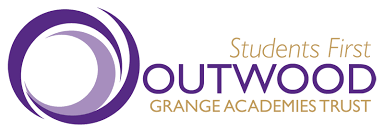 Person SpecificationQualificationsEssentialDesirableA degree in an appropriate discipline related to SubjectTeaching qualification together with Qualified Teacher Status (QTS)KnowledgeEssentialDesirableA strong and secure subject knowledge in Subject up to GCSEA strong and secure subject knowledge in Subject for KS5Awareness of the strategies available for improving the learning and achievement of all studentsA good understanding of curriculum developments in the specific subject areaExperienceEssentialDesirableRecent and relevant teaching experience in employment or trainingExperience of assessment at Key Stage 3 and 4SkillsEssentialDesirableAble to use a range of teaching and learning strategiesAn understanding for how Assessment for Learning can improve student performanceConfidence in the use of standard computer packages (word processing, email and spreadsheets) and how these can be used to enhance student learningAble to use student level data to raise standardsAble to work independently and collaboratively as a member of a teamCreative in problem solving together with willingness to take on and try new approaches and ideasAbility to relate to students in a pleasant and sympathetic manner and to recognise potential child safeguarding issuesCommunicate high expectations to all studentsAble to communicate both orally and in writing to students and their parentsStrong ICT skills including SMART board or PrometheanOtherEssentialDesirableSharing good practice across the departmentSatisfactory Enhanced DBS  DisclosureAssessed and advised by Health and Well Being